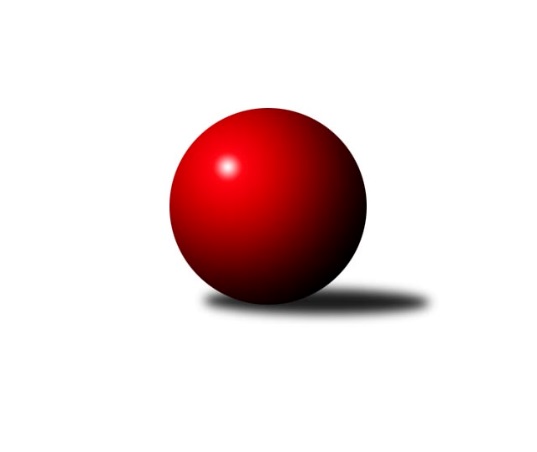 Č.20Ročník 2021/2022	13.6.2024 Interliga 2021/2022Statistika 20. kolaTabulka družstev:		družstvo	záp	výh	rem	proh	skore	sety	průměr	body	plné	dorážka	chyby	1.	ŠK Železiarne Podbrezová	19	17	0	2	118.0 : 34.0 	(308.0 : 148.0)	3758	34	2382	1376	6.5	2.	ŠKK Trstená Starek	17	12	1	4	88.0 : 48.0 	(236.0 : 172.0)	3603	25	2338	1265	9.8	3.	TJ Valašské Meziříčí	18	11	0	7	82.5 : 61.5 	(242.0 : 190.0)	3588	22	2343	1246	8.9	4.	SKK Rokycany	18	10	0	8	76.5 : 67.5 	(238.5 : 193.5)	3586	20	2317	1269	9.5	5.	KK Ježci Jihlava	18	9	1	8	75.0 : 69.0 	(233.0 : 199.0)	3523	19	2310	1213	13.4	6.	TJ Lokomotíva Vrútky	18	8	0	10	65.0 : 79.0 	(191.0 : 241.0)	3413	16	2259	1154	20.9	7.	KK Slavoj Praha	17	7	1	9	65.0 : 71.0 	(199.0 : 209.0)	3526	15	2310	1216	13.8	8.	TJ Sokol Husovice-Brno	17	7	0	10	63.5 : 72.5 	(205.0 : 203.0)	3549	14	2323	1226	12.2	9.	TJ Rakovice	18	5	2	11	54.0 : 90.0 	(175.0 : 257.0)	3558	12	2315	1243	9.6	10.	KK Tatran Sučany	17	4	3	10	45.0 : 91.0 	(140.0 : 268.0)	3483	11	2282	1201	15.9	11.	TJ Slavoj Veľký Šariš	17	3	0	14	43.5 : 92.5 	(160.5 : 247.5)	3444	6	2281	1164	18.5Tabulka doma:		družstvo	záp	výh	rem	proh	skore	sety	průměr	body	maximum	minimum	1.	ŠK Železiarne Podbrezová	9	9	0	0	62.0 : 10.0 	(161.0 : 55.0)	3786	18	3912	3652	2.	ŠKK Trstená Starek	8	7	0	1	45.0 : 19.0 	(121.0 : 71.0)	3662	14	3747	3600	3.	TJ Lokomotíva Vrútky	9	7	0	2	50.0 : 22.0 	(129.0 : 87.0)	3735	14	3882	3628	4.	KK Ježci Jihlava	9	7	0	2	49.0 : 23.0 	(134.5 : 81.5)	3505	14	3658	3343	5.	SKK Rokycany	9	7	0	2	48.0 : 24.0 	(132.5 : 83.5)	3621	14	3761	3517	6.	TJ Valašské Meziříčí	10	7	0	3	52.5 : 27.5 	(146.5 : 93.5)	3573	14	3688	3476	7.	KK Slavoj Praha	9	4	1	4	39.0 : 33.0 	(118.0 : 98.0)	3597	9	3701	3535	8.	TJ Sokol Husovice-Brno	8	4	0	4	37.0 : 27.0 	(122.0 : 70.0)	3572	8	3636	3521	9.	KK Tatran Sučany	8	3	2	3	31.0 : 33.0 	(88.5 : 103.5)	3523	8	3579	3403	10.	TJ Slavoj Veľký Šariš	9	3	0	6	32.5 : 39.5 	(102.5 : 113.5)	3491	6	3586	3362	11.	TJ Rakovice	9	2	1	6	30.0 : 42.0 	(98.0 : 118.0)	3552	5	3623	3469Tabulka venku:		družstvo	záp	výh	rem	proh	skore	sety	průměr	body	maximum	minimum	1.	ŠK Železiarne Podbrezová	10	8	0	2	56.0 : 24.0 	(147.0 : 93.0)	3755	16	3909	3580	2.	ŠKK Trstená Starek	9	5	1	3	43.0 : 29.0 	(115.0 : 101.0)	3596	11	3746	3438	3.	TJ Valašské Meziříčí	8	4	0	4	30.0 : 34.0 	(95.5 : 96.5)	3590	8	3751	3391	4.	TJ Rakovice	9	3	1	5	24.0 : 48.0 	(77.0 : 139.0)	3559	7	3632	3419	5.	KK Slavoj Praha	8	3	0	5	26.0 : 38.0 	(81.0 : 111.0)	3517	6	3620	3289	6.	SKK Rokycany	9	3	0	6	28.5 : 43.5 	(106.0 : 110.0)	3582	6	3762	3456	7.	TJ Sokol Husovice-Brno	9	3	0	6	26.5 : 45.5 	(83.0 : 133.0)	3546	6	3640	3444	8.	KK Ježci Jihlava	9	2	1	6	26.0 : 46.0 	(98.5 : 117.5)	3525	5	3629	3347	9.	KK Tatran Sučany	9	1	1	7	14.0 : 58.0 	(51.5 : 164.5)	3477	3	3556	3392	10.	TJ Lokomotíva Vrútky	9	1	0	8	15.0 : 57.0 	(62.0 : 154.0)	3377	2	3477	3204	11.	TJ Slavoj Veľký Šariš	8	0	0	8	11.0 : 53.0 	(58.0 : 134.0)	3438	0	3536	3303Tabulka podzimní části:		družstvo	záp	výh	rem	proh	skore	sety	průměr	body	doma	venku	1.	ŠK Železiarne Podbrezová	9	8	0	1	56.0 : 16.0 	(147.0 : 69.0)	3744	16 	5 	0 	0 	3 	0 	1	2.	TJ Valašské Meziříčí	10	6	0	4	45.0 : 35.0 	(136.5 : 103.5)	3564	12 	3 	0 	2 	3 	0 	2	3.	ŠKK Trstená Starek	8	5	0	3	38.0 : 26.0 	(106.5 : 85.5)	3564	10 	3 	0 	0 	2 	0 	3	4.	TJ Sokol Husovice-Brno	9	5	0	4	40.0 : 32.0 	(118.5 : 97.5)	3546	10 	3 	0 	2 	2 	0 	2	5.	SKK Rokycany	9	5	0	4	39.0 : 33.0 	(125.0 : 91.0)	3568	10 	3 	0 	1 	2 	0 	3	6.	KK Slavoj Praha	7	4	0	3	32.0 : 24.0 	(91.5 : 76.5)	3528	8 	3 	0 	2 	1 	0 	1	7.	KK Ježci Jihlava	8	4	0	4	31.0 : 33.0 	(101.0 : 91.0)	3485	8 	3 	0 	1 	1 	0 	3	8.	TJ Lokomotíva Vrútky	7	3	0	4	22.0 : 34.0 	(74.0 : 94.0)	3481	6 	2 	0 	1 	1 	0 	3	9.	TJ Slavoj Veľký Šariš	7	2	0	5	22.0 : 34.0 	(74.5 : 93.5)	3481	4 	2 	0 	3 	0 	0 	2	10.	TJ Rakovice	7	1	0	6	15.0 : 41.0 	(48.5 : 119.5)	3473	2 	1 	0 	2 	0 	0 	4	11.	KK Tatran Sučany	7	1	0	6	12.0 : 44.0 	(33.0 : 135.0)	3413	2 	1 	0 	1 	0 	0 	5Tabulka jarní části:		družstvo	záp	výh	rem	proh	skore	sety	průměr	body	doma	venku	1.	ŠK Železiarne Podbrezová	10	9	0	1	62.0 : 18.0 	(161.0 : 79.0)	3772	18 	4 	0 	0 	5 	0 	1 	2.	ŠKK Trstená Starek	9	7	1	1	50.0 : 22.0 	(129.5 : 86.5)	3660	15 	4 	0 	1 	3 	1 	0 	3.	KK Ježci Jihlava	10	5	1	4	44.0 : 36.0 	(132.0 : 108.0)	3547	11 	4 	0 	1 	1 	1 	3 	4.	TJ Valašské Meziříčí	8	5	0	3	37.5 : 26.5 	(105.5 : 86.5)	3619	10 	4 	0 	1 	1 	0 	2 	5.	SKK Rokycany	9	5	0	4	37.5 : 34.5 	(113.5 : 102.5)	3614	10 	4 	0 	1 	1 	0 	3 	6.	TJ Lokomotíva Vrútky	11	5	0	6	43.0 : 45.0 	(117.0 : 147.0)	3416	10 	5 	0 	1 	0 	0 	5 	7.	TJ Rakovice	11	4	2	5	39.0 : 49.0 	(126.5 : 137.5)	3596	10 	1 	1 	4 	3 	1 	1 	8.	KK Tatran Sučany	10	3	3	4	33.0 : 47.0 	(107.0 : 133.0)	3522	9 	2 	2 	2 	1 	1 	2 	9.	KK Slavoj Praha	10	3	1	6	33.0 : 47.0 	(107.5 : 132.5)	3535	7 	1 	1 	2 	2 	0 	4 	10.	TJ Sokol Husovice-Brno	8	2	0	6	23.5 : 40.5 	(86.5 : 105.5)	3555	4 	1 	0 	2 	1 	0 	4 	11.	TJ Slavoj Veľký Šariš	10	1	0	9	21.5 : 58.5 	(86.0 : 154.0)	3437	2 	1 	0 	3 	0 	0 	6 Zisk bodů pro družstvo:		jméno hráče	družstvo	body	zápasy	v %	dílčí body	sety	v %	1.	Jaroslav Hažva 	KK Slavoj Praha 	16	/	16	(100%)	53	/	64	(83%)	2.	Rostislav Gorecký 	TJ Valašské Meziříčí 	16	/	17	(94%)	54.5	/	68	(80%)	3.	Erik Kuna 	ŠK Železiarne Podbrezová 	16	/	18	(89%)	52.5	/	72	(73%)	4.	Jan Bína 	ŠK Železiarne Podbrezová 	16	/	19	(84%)	58	/	76	(76%)	5.	Mikolaj Konopka 	ŠKK Trstená Starek 	14	/	17	(82%)	51	/	68	(75%)	6.	Michal Szulc 	ŠKK Trstená Starek 	14	/	17	(82%)	46	/	68	(68%)	7.	Bystrík Vadovič 	ŠK Železiarne Podbrezová 	14	/	19	(74%)	50	/	76	(66%)	8.	Peter Nemček 	ŠK Železiarne Podbrezová 	12	/	15	(80%)	39	/	60	(65%)	9.	Ondřej Topič 	TJ Valašské Meziříčí 	12	/	16	(75%)	40.5	/	64	(63%)	10.	Petr Dobeš ml.	KK Ježci Jihlava 	12	/	16	(75%)	40.5	/	64	(63%)	11.	Jiří Veselý 	ŠK Železiarne Podbrezová 	12	/	17	(71%)	49.5	/	68	(73%)	12.	Roman Pytlík 	SKK Rokycany 	12	/	17	(71%)	41	/	68	(60%)	13.	Miroslav Šnejdar ml.	SKK Rokycany 	12	/	18	(67%)	48	/	72	(67%)	14.	Milan Tomka 	TJ Lokomotíva Vrútky 	12	/	18	(67%)	40.5	/	72	(56%)	15.	Zdeněk Gartus 	KK Slavoj Praha 	11	/	14	(79%)	36.5	/	56	(65%)	16.	Robin Parkan 	KK Ježci Jihlava 	11	/	14	(79%)	36	/	56	(64%)	17.	Marián Ruttkay 	TJ Lokomotíva Vrútky 	11	/	17	(65%)	41.5	/	68	(61%)	18.	Peter Marček 	TJ Lokomotíva Vrútky 	11	/	18	(61%)	41.5	/	72	(58%)	19.	Zdeněk Vymazal 	TJ Sokol Husovice-Brno 	10.5	/	15	(70%)	38	/	60	(63%)	20.	Jan Endršt 	SKK Rokycany 	10.5	/	18	(58%)	42	/	72	(58%)	21.	Martin Kozák 	ŠKK Trstená Starek 	10	/	14	(71%)	39	/	56	(70%)	22.	Lukáš Juris 	ŠKK Trstená Starek 	10	/	14	(71%)	33	/	56	(59%)	23.	Marcel Ivančík 	TJ Rakovice 	10	/	15	(67%)	36	/	60	(60%)	24.	Tomáš Cabák 	TJ Valašské Meziříčí 	10	/	15	(67%)	33.5	/	60	(56%)	25.	Boris Šintál 	TJ Rakovice 	10	/	16	(63%)	33.5	/	64	(52%)	26.	Michal Jirouš 	SKK Rokycany 	10	/	17	(59%)	40.5	/	68	(60%)	27.	Petr Hendrych 	TJ Sokol Husovice-Brno 	9	/	14	(64%)	35.5	/	56	(63%)	28.	Daniel Braun 	KK Ježci Jihlava 	9	/	17	(53%)	37.5	/	68	(55%)	29.	Tomaš Pašiak 	ŠK Železiarne Podbrezová 	9	/	18	(50%)	44.5	/	72	(62%)	30.	Tomáš Rohaľ 	TJ Slavoj Veľký Šariš 	8	/	17	(47%)	31.5	/	68	(46%)	31.	Peter Adamec 	KK Tatran Sučany 	7	/	9	(78%)	24	/	36	(67%)	32.	Radoslav Foltín 	TJ Slavoj Veľký Šariš 	7	/	13	(54%)	24.5	/	52	(47%)	33.	Jiří Mrlík 	TJ Valašské Meziříčí 	7	/	16	(44%)	27.5	/	64	(43%)	34.	Rastislav Beran 	TJ Slavoj Veľký Šariš 	6.5	/	12	(54%)	21	/	48	(44%)	35.	Matúš Červenec 	KK Tatran Sučany 	6	/	7	(86%)	20	/	28	(71%)	36.	Tomáš Valík 	KK Ježci Jihlava 	6	/	10	(60%)	24	/	40	(60%)	37.	Peter Magala 	TJ Rakovice 	6	/	12	(50%)	25	/	48	(52%)	38.	Martin Starek 	ŠKK Trstená Starek 	6	/	12	(50%)	21.5	/	48	(45%)	39.	Róbert Vereš 	KK Tatran Sučany 	6	/	13	(46%)	20.5	/	52	(39%)	40.	Daniel Neumann 	SKK Rokycany 	6	/	14	(43%)	27.5	/	56	(49%)	41.	Michal Markus 	TJ Valašské Meziříčí 	6	/	14	(43%)	27	/	56	(48%)	42.	Vojtěch Špelina 	SKK Rokycany 	6	/	15	(40%)	25.5	/	60	(43%)	43.	Michal Koubek 	KK Slavoj Praha 	6	/	16	(38%)	29.5	/	64	(46%)	44.	Ján Vyletel 	KK Tatran Sučany 	5	/	9	(56%)	16	/	36	(44%)	45.	Michal Šimek 	TJ Sokol Husovice-Brno 	5	/	10	(50%)	19	/	40	(48%)	46.	Marek Olejňák 	TJ Slavoj Veľký Šariš 	5	/	11	(45%)	20.5	/	44	(47%)	47.	Ján Kubena 	TJ Lokomotíva Vrútky 	5	/	11	(45%)	19.5	/	44	(44%)	48.	Šimon Magala 	TJ Rakovice 	5	/	13	(38%)	25.5	/	52	(49%)	49.	Peter Šibal 	ŠKK Trstená Starek 	5	/	15	(33%)	26.5	/	60	(44%)	50.	Stanislav Partl 	KK Ježci Jihlava 	5	/	16	(31%)	24.5	/	64	(38%)	51.	Dalibor Jandík 	TJ Valašské Meziříčí 	4.5	/	17	(26%)	25	/	68	(37%)	52.	Ondřej Matula 	KK Ježci Jihlava 	4	/	8	(50%)	16	/	32	(50%)	53.	Peter Peregrin 	TJ Slavoj Veľký Šariš 	4	/	11	(36%)	17.5	/	44	(40%)	54.	Libor Škoula 	TJ Sokol Husovice-Brno 	4	/	13	(31%)	14	/	52	(27%)	55.	Tomáš ŽiŽlavskÝ 	TJ Sokol Husovice-Brno 	4	/	15	(27%)	25.5	/	60	(43%)	56.	Marek Štefančík 	ŠKK Trstená Starek 	3	/	3	(100%)	6	/	12	(50%)	57.	Dušan Ryba 	TJ Sokol Husovice-Brno 	3	/	6	(50%)	10	/	24	(42%)	58.	Tomáš Prívozník 	TJ Rakovice 	3	/	7	(43%)	14	/	28	(50%)	59.	Patrik Čabuda 	KK Tatran Sučany 	3	/	7	(43%)	13	/	28	(46%)	60.	František Rusín 	KK Slavoj Praha 	3	/	9	(33%)	13	/	36	(36%)	61.	Evžen Valtr 	KK Slavoj Praha 	3	/	10	(30%)	15	/	40	(38%)	62.	Adam Tomka 	TJ Lokomotíva Vrútky 	3	/	17	(18%)	17.5	/	68	(26%)	63.	Roman Bukový 	KK Tatran Sučany 	2	/	4	(50%)	8.5	/	16	(53%)	64.	Damián Bielik 	TJ Rakovice 	2	/	4	(50%)	4	/	16	(25%)	65.	David PlŠek 	TJ Sokol Husovice-Brno 	2	/	5	(40%)	7	/	20	(35%)	66.	Eduard Ilovský 	KK Tatran Sučany 	2	/	6	(33%)	12	/	24	(50%)	67.	Pavel Honsa 	SKK Rokycany 	2	/	6	(33%)	10	/	24	(42%)	68.	Miroslav Ruttkay 	TJ Lokomotíva Vrútky 	2	/	6	(33%)	8	/	24	(33%)	69.	Oliver Kažimír 	TJ Slavoj Veľký Šariš 	2	/	8	(25%)	10	/	32	(31%)	70.	Lukáš Janko 	KK Slavoj Praha 	2	/	8	(25%)	10	/	32	(31%)	71.	Lukáš Nesteš 	TJ Rakovice 	2	/	10	(20%)	17	/	40	(43%)	72.	Jozef Adamčík 	TJ Lokomotíva Vrútky 	2	/	14	(14%)	14.5	/	56	(26%)	73.	Michal Fábry 	ŠKK Trstená Starek 	1	/	1	(100%)	4	/	4	(100%)	74.	Tomáš Dziad 	ŠK Železiarne Podbrezová 	1	/	1	(100%)	3	/	4	(75%)	75.	František Milan 	TJ Rakovice 	1	/	1	(100%)	3	/	4	(75%)	76.	Erik Gordík 	KK Tatran Sučany 	1	/	2	(50%)	4	/	8	(50%)	77.	Erik Gallo 	ŠK Železiarne Podbrezová 	1	/	2	(50%)	4	/	8	(50%)	78.	Martin Čiliak 	KK Tatran Sučany 	1	/	4	(25%)	4	/	16	(25%)	79.	Tomáš Juřík 	TJ Valašské Meziříčí 	1	/	5	(20%)	8	/	20	(40%)	80.	Richard Kucko 	TJ Slavoj Veľký Šariš 	1	/	5	(20%)	6	/	20	(30%)	81.	Martin Ilovský 	KK Tatran Sučany 	1	/	5	(20%)	2.5	/	20	(13%)	82.	Vít Jírovec 	KK Ježci Jihlava 	1	/	6	(17%)	10	/	24	(42%)	83.	Libor Čech 	KK Tatran Sučany 	1	/	7	(14%)	7.5	/	28	(27%)	84.	Petr Pavlík 	KK Slavoj Praha 	1	/	9	(11%)	6.5	/	36	(18%)	85.	Richard Varga 	TJ Rakovice 	1	/	12	(8%)	13	/	48	(27%)	86.	Lukáš Novák 	KK Ježci Jihlava 	0	/	1	(0%)	2	/	4	(50%)	87.	Pavol Duračka 	TJ Rakovice 	0	/	1	(0%)	2	/	4	(50%)	88.	Matej Tomka 	TJ Lokomotíva Vrútky 	0	/	1	(0%)	1	/	4	(25%)	89.	Jakub Haresta 	TJ Sokol Husovice-Brno 	0	/	1	(0%)	1	/	4	(25%)	90.	Tomáš VÁlka 	TJ Sokol Husovice-Brno 	0	/	1	(0%)	1	/	4	(25%)	91.	Martin Dolák 	KK Ježci Jihlava 	0	/	1	(0%)	1	/	4	(25%)	92.	Filip Bánik 	ŠK Železiarne Podbrezová 	0	/	1	(0%)	1	/	4	(25%)	93.	Radimír Bolibruch 	KK Tatran Sučany 	0	/	1	(0%)	0	/	4	(0%)	94.	Martin Čopák 	KK Ježci Jihlava 	0	/	1	(0%)	0	/	4	(0%)	95.	Erik Kuráň 	ŠKK Trstená Starek 	0	/	1	(0%)	0	/	4	(0%)	96.	Jiří Radil 	TJ Sokol Husovice-Brno 	0	/	1	(0%)	0	/	4	(0%)	97.	Marek Škrabal 	TJ Sokol Husovice-Brno 	0	/	1	(0%)	0	/	4	(0%)	98.	Dominik Ruľák 	TJ Rakovice 	0	/	1	(0%)	0	/	4	(0%)	99.	Peter Hanko 	TJ Lokomotíva Vrútky 	0	/	2	(0%)	3	/	8	(38%)	100.	Kristián Soják 	ŠK Železiarne Podbrezová 	0	/	2	(0%)	3	/	8	(38%)	101.	Vojtěch Havlík 	SKK Rokycany 	0	/	2	(0%)	2	/	8	(25%)	102.	Jan Kotyza 	KK Ježci Jihlava 	0	/	2	(0%)	2	/	8	(25%)	103.	Marek Juris 	ŠKK Trstená Starek 	0	/	2	(0%)	2	/	8	(25%)	104.	Radim Metelka 	TJ Valašské Meziříčí 	0	/	2	(0%)	2	/	8	(25%)	105.	 	 	0	/	2	(0%)	2	/	8	(25%)	106.	Adam Dibdiak 	TJ Lokomotíva Vrútky 	0	/	2	(0%)	0	/	8	(0%)	107.	Jakub HnÁt 	TJ Sokol Husovice-Brno 	0	/	3	(0%)	1	/	12	(8%)	108.	Václav Mazur 	TJ Sokol Husovice-Brno 	0	/	4	(0%)	4	/	16	(25%)	109.	Josef Dvořák 	KK Slavoj Praha 	0	/	4	(0%)	2	/	16	(13%)	110.	Ján Ondrejčík 	KK Tatran Sučany 	0	/	4	(0%)	1	/	16	(6%)	111.	Erik Šaršala 	TJ Slavoj Veľký Šariš 	0	/	6	(0%)	3.5	/	24	(15%)	112.	Miroslav Hliviak 	TJ Slavoj Veľký Šariš 	0	/	8	(0%)	8	/	32	(25%)Průměry na kuželnách:		kuželna	průměr	plné	dorážka	chyby	výkon na hráče	1.	Vrútky, 1-4	3681	2383	1298	11.3	(613.6)	2.	Podbrezová, 1-6	3647	2369	1278	11.7	(608.0)	3.	SK Žižkov Praha, 1-4	3603	2348	1254	12.7	(600.5)	4.	Trstená, 1-4	3597	2325	1271	10.3	(599.6)	5.	SKK Rokycany, 1-4	3590	2331	1259	12.0	(598.4)	6.	Rakovice, 1-4	3578	2326	1251	11.9	(596.5)	7.	TJ Sokol Husovice, 1-4	3573	2334	1238	15.5	(595.5)	8.	TJ Valašské Meziříčí, 1-4	3542	2300	1241	11.7	(590.4)	9.	Sučany, 1-4	3533	2308	1224	17.2	(588.9)	10.	Veľký Šariš, 2-5	3504	2288	1215	14.9	(584.1)	11.	KK PSJ Jihlava, 1-4	3460	2268	1191	17.6	(576.7)Nejlepší výkony na kuželnách:Vrútky, 1-4TJ Lokomotíva Vrútky	3882	5. kolo	Marián Ruttkay 	TJ Lokomotíva Vrútky	699	5. koloŠK Železiarne Podbrezová	3879	10. kolo	Marián Ruttkay 	TJ Lokomotíva Vrútky	689	7. koloTJ Lokomotíva Vrútky	3784	7. kolo	Jan Bína 	ŠK Železiarne Podbrezová	688	10. koloTJ Lokomotíva Vrútky	3778	3. kolo	Peter Marček 	TJ Lokomotíva Vrútky	687	3. koloTJ Lokomotíva Vrútky	3759	13. kolo	Peter Marček 	TJ Lokomotíva Vrútky	686	10. koloTJ Valašské Meziříčí	3751	3. kolo	Peter Marček 	TJ Lokomotíva Vrútky	685	5. koloTJ Lokomotíva Vrútky	3729	17. kolo	Rostislav Gorecký 	TJ Valašské Meziříčí	681	3. koloTJ Lokomotíva Vrútky	3704	10. kolo	Milan Tomka 	TJ Lokomotíva Vrútky	679	17. koloTJ Lokomotíva Vrútky	3687	17. kolo	Marián Ruttkay 	TJ Lokomotíva Vrútky	664	3. koloTJ Lokomotíva Vrútky	3667	12. kolo	Erik Kuna 	ŠK Železiarne Podbrezová	663	10. koloPodbrezová, 1-6ŠK Železiarne Podbrezová	3912	20. kolo	Bystrík Vadovič 	ŠK Železiarne Podbrezová	686	18. koloŠK Železiarne Podbrezová	3883	3. kolo	Bystrík Vadovič 	ŠK Železiarne Podbrezová	676	20. koloŠK Železiarne Podbrezová	3839	5. kolo	Erik Kuna 	ŠK Železiarne Podbrezová	674	20. koloŠK Železiarne Podbrezová	3825	6. kolo	Peter Nemček 	ŠK Železiarne Podbrezová	673	6. koloŠK Železiarne Podbrezová	3786	15. kolo	Jan Bína 	ŠK Železiarne Podbrezová	672	20. koloŠK Železiarne Podbrezová	3747	18. kolo	Peter Nemček 	ŠK Železiarne Podbrezová	671	20. koloŠKK Trstená Starek	3746	6. kolo	Jan Bína 	ŠK Železiarne Podbrezová	668	3. koloŠK Železiarne Podbrezová	3716	3. kolo	Michal Szulc 	ŠKK Trstená Starek	667	6. koloŠK Železiarne Podbrezová	3714	15. kolo	Jan Bína 	ŠK Železiarne Podbrezová	665	3. koloŠK Železiarne Podbrezová	3652	8. kolo	Bystrík Vadovič 	ŠK Železiarne Podbrezová	663	5. koloSK Žižkov Praha, 1-4ŠK Železiarne Podbrezová	3816	2. kolo	Jaroslav Hažva 	KK Slavoj Praha	678	14. koloŠKK Trstená Starek	3714	14. kolo	Mikolaj Konopka 	ŠKK Trstená Starek	678	14. koloSKK Rokycany	3712	1. kolo	Jaroslav Hažva 	KK Slavoj Praha	677	2. koloKK Slavoj Praha	3701	14. kolo	Jan Bína 	ŠK Železiarne Podbrezová	674	2. koloKK Slavoj Praha	3700	13. kolo	Jaroslav Hažva 	KK Slavoj Praha	660	6. koloKK Slavoj Praha	3642	6. kolo	Zdeněk Gartus 	KK Slavoj Praha	658	4. koloTJ Valašské Meziříčí	3641	20. kolo	Marek Olejňák 	TJ Slavoj Veľký Šariš	654	4. koloTJ Sokol Husovice-Brno	3580	13. kolo	Rostislav Gorecký 	TJ Valašské Meziříčí	653	20. koloKK Slavoj Praha	3558	1. kolo	Zdeněk Gartus 	KK Slavoj Praha	651	13. koloKK Slavoj Praha	3554	4. kolo	Jaroslav Hažva 	KK Slavoj Praha	651	13. koloTrstená, 1-4ŠK Železiarne Podbrezová	3909	17. kolo	Erik Kuna 	ŠK Železiarne Podbrezová	686	17. koloŠKK Trstená Starek	3747	19. kolo	Mikolaj Konopka 	ŠKK Trstená Starek	673	19. koloŠKK Trstená Starek	3687	10. kolo	Mikolaj Konopka 	ŠKK Trstená Starek	671	5. koloŠKK Trstená Starek	3668	13. kolo	Mikolaj Konopka 	ŠKK Trstená Starek	661	9. koloŠKK Trstená Starek	3662	9. kolo	Mikolaj Konopka 	ŠKK Trstená Starek	661	7. koloŠKK Trstená Starek	3655	17. kolo	Michal Szulc 	ŠKK Trstená Starek	658	15. koloŠKK Trstená Starek	3654	5. kolo	Tomaš Pašiak 	ŠK Železiarne Podbrezová	657	17. koloŠKK Trstená Starek	3620	15. kolo	Michal Szulc 	ŠKK Trstená Starek	650	17. koloSKK Rokycany	3620	5. kolo	Lukáš Juris 	ŠKK Trstená Starek	649	7. koloŠKK Trstená Starek	3600	7. kolo	Martin Kozák 	ŠKK Trstená Starek	648	13. koloSKK Rokycany, 1-4ŠK Železiarne Podbrezová	3777	2. kolo	Erik Kuna 	ŠK Železiarne Podbrezová	725	2. koloSKK Rokycany	3761	2. kolo	Lukáš Juris 	ŠKK Trstená Starek	685	14. koloSKK Rokycany	3728	18. kolo	Rostislav Gorecký 	TJ Valašské Meziříčí	677	18. koloŠKK Trstená Starek	3694	14. kolo	Miroslav Šnejdar ml.	SKK Rokycany	664	12. koloTJ Valašské Meziříčí	3678	18. kolo	Jan Endršt 	SKK Rokycany	660	2. koloSKK Rokycany	3640	12. kolo	Jan Bína 	ŠK Železiarne Podbrezová	651	2. koloTJ Sokol Husovice-Brno	3640	11. kolo	Miroslav Šnejdar ml.	SKK Rokycany	650	18. koloSKK Rokycany	3619	6. kolo	Michal Jirouš 	SKK Rokycany	646	4. koloSKK Rokycany	3609	16. kolo	Mikolaj Konopka 	ŠKK Trstená Starek	646	14. koloSKK Rokycany	3606	4. kolo	Petr Dobeš ml.	KK Ježci Jihlava	645	20. koloRakovice, 1-4ŠK Železiarne Podbrezová	3770	16. kolo	Jiří Veselý 	ŠK Železiarne Podbrezová	666	16. koloSKK Rokycany	3762	10. kolo	Bystrík Vadovič 	ŠK Železiarne Podbrezová	660	16. koloTJ Valašské Meziříčí	3672	4. kolo	Rostislav Gorecký 	TJ Valašské Meziříčí	658	4. koloTJ Rakovice	3623	18. kolo	Miroslav Šnejdar ml.	SKK Rokycany	655	10. koloKK Slavoj Praha	3620	15. kolo	Daniel Neumann 	SKK Rokycany	651	10. koloŠKK Trstená Starek	3610	18. kolo	Jaroslav Hažva 	KK Slavoj Praha	650	15. koloTJ Rakovice	3601	15. kolo	Marcel Ivančík 	TJ Rakovice	647	20. koloTJ Rakovice	3595	16. kolo	Jan Endršt 	SKK Rokycany	647	10. koloTJ Sokol Husovice-Brno	3590	12. kolo	Jan Bína 	ŠK Železiarne Podbrezová	644	16. koloTJ Rakovice	3565	2. kolo	Boris Šintál 	TJ Rakovice	644	18. koloTJ Sokol Husovice, 1-4ŠK Železiarne Podbrezová	3753	12. kolo	Jiří Veselý 	ŠK Železiarne Podbrezová	667	12. koloTJ Sokol Husovice-Brno	3636	12. kolo	Petr Hendrych 	TJ Sokol Husovice-Brno	654	4. koloKK Ježci Jihlava	3629	10. kolo	Petr Hendrych 	TJ Sokol Husovice-Brno	654	10. koloTJ Sokol Husovice-Brno	3592	4. kolo	Jan Bína 	ŠK Železiarne Podbrezová	654	12. koloKK Slavoj Praha	3591	2. kolo	Zdeněk Vymazal 	TJ Sokol Husovice-Brno	649	12. koloTJ Sokol Husovice-Brno	3582	10. kolo	Petr Hendrych 	TJ Sokol Husovice-Brno	648	2. koloTJ Sokol Husovice-Brno	3561	2. kolo	Peter Nemček 	ŠK Železiarne Podbrezová	647	12. koloTJ Sokol Husovice-Brno	3542	18. kolo	Rostislav Gorecký 	TJ Valašské Meziříčí	642	8. koloŠKK Trstená Starek	3534	4. kolo	Petr Hendrych 	TJ Sokol Husovice-Brno	635	8. koloTJ Valašské Meziříčí	3530	8. kolo	Jaroslav Hažva 	KK Slavoj Praha	635	2. koloTJ Valašské Meziříčí, 1-4ŠK Železiarne Podbrezová	3729	10. kolo	Bystrík Vadovič 	ŠK Železiarne Podbrezová	680	10. koloTJ Valašské Meziříčí	3688	19. kolo	Rostislav Gorecký 	TJ Valašské Meziříčí	676	9. koloTJ Valašské Meziříčí	3634	14. kolo	Rostislav Gorecký 	TJ Valašské Meziříčí	672	7. koloTJ Rakovice	3632	15. kolo	Rostislav Gorecký 	TJ Valašské Meziříčí	661	11. koloTJ Valašské Meziříčí	3602	15. kolo	Erik Kuna 	ŠK Železiarne Podbrezová	659	10. koloTJ Valašské Meziříčí	3593	11. kolo	Rostislav Gorecký 	TJ Valašské Meziříčí	652	19. koloTJ Valašské Meziříčí	3580	9. kolo	Rostislav Gorecký 	TJ Valašské Meziříčí	649	14. koloTJ Valašské Meziříčí	3578	17. kolo	Tomáš Prívozník 	TJ Rakovice	648	15. koloKK Ježci Jihlava	3534	17. kolo	Jan Bína 	ŠK Železiarne Podbrezová	642	10. koloTJ Sokol Husovice-Brno	3523	19. kolo	Peter Marček 	TJ Lokomotíva Vrútky	639	14. koloSučany, 1-4ŠK Železiarne Podbrezová	3720	19. kolo	Jan Bína 	ŠK Železiarne Podbrezová	655	19. koloŠKK Trstená Starek	3605	20. kolo	Jiří Veselý 	ŠK Železiarne Podbrezová	651	19. koloKK Tatran Sučany	3579	17. kolo	Bystrík Vadovič 	ŠK Železiarne Podbrezová	644	19. koloKK Tatran Sučany	3570	13. kolo	Ján Vyletel 	KK Tatran Sučany	634	15. koloKK Tatran Sučany	3567	15. kolo	Peter Adamec 	KK Tatran Sučany	634	13. koloTJ Valašské Meziříčí	3560	13. kolo	Peter Adamec 	KK Tatran Sučany	633	20. koloKK Ježci Jihlava	3552	15. kolo	Peter Adamec 	KK Tatran Sučany	632	5. koloKK Tatran Sučany	3520	20. kolo	Matúš Červenec 	KK Tatran Sučany	628	17. koloTJ Sokol Husovice-Brno	3520	17. kolo	Mikolaj Konopka 	ŠKK Trstená Starek	628	20. koloKK Tatran Sučany	3496	19. kolo	Peter Šibal 	ŠKK Trstená Starek	624	20. koloVeľký Šariš, 2-5ŠK Železiarne Podbrezová	3614	7. kolo	Peter Peregrin 	TJ Slavoj Veľký Šariš	669	11. koloKK Slavoj Praha	3591	17. kolo	Jaroslav Hažva 	KK Slavoj Praha	652	17. koloTJ Slavoj Veľký Šariš	3586	15. kolo	Petr Dobeš ml.	KK Ježci Jihlava	645	3. koloTJ Rakovice	3580	11. kolo	Matúš Červenec 	KK Tatran Sučany	638	10. koloTJ Slavoj Veľký Šariš	3547	11. kolo	Róbert Vereš 	KK Tatran Sučany	637	10. koloKK Tatran Sučany	3542	10. kolo	Tomáš Rohaľ 	TJ Slavoj Veľký Šariš	636	17. koloTJ Slavoj Veľký Šariš	3534	17. kolo	Marcel Ivančík 	TJ Rakovice	634	11. koloTJ Slavoj Veľký Šariš	3532	10. kolo	Peter Nemček 	ŠK Železiarne Podbrezová	631	7. koloTJ Slavoj Veľký Šariš	3530	1. kolo	Petr Hendrych 	TJ Sokol Husovice-Brno	629	5. koloŠKK Trstená Starek	3527	8. kolo	Lukáš Juris 	ŠKK Trstená Starek	629	8. koloKK PSJ Jihlava, 1-4KK Ježci Jihlava	3658	12. kolo	Daniel Braun 	KK Ježci Jihlava	659	12. koloTJ Rakovice	3607	19. kolo	Peter Magala 	TJ Rakovice	647	19. koloŠK Železiarne Podbrezová	3580	12. kolo	Lukáš Novák 	KK Ježci Jihlava	643	12. koloKK Ježci Jihlava	3556	19. kolo	Robin Parkan 	KK Ježci Jihlava	642	12. koloKK Ježci Jihlava	3537	12. kolo	Marcel Ivančík 	TJ Rakovice	639	19. koloKK Ježci Jihlava	3504	9. kolo	Erik Kuna 	ŠK Železiarne Podbrezová	634	12. koloSKK Rokycany	3456	9. kolo	Robin Parkan 	KK Ježci Jihlava	632	19. koloKK Ježci Jihlava	3447	6. kolo	Ondřej Matula 	KK Ježci Jihlava	630	19. koloŠKK Trstená Starek	3438	2. kolo	Jiří Veselý 	ŠK Železiarne Podbrezová	626	12. koloKK Ježci Jihlava	3436	16. kolo	Jan Bína 	ŠK Železiarne Podbrezová	622	12. koloČetnost výsledků:	8.0 : 0.0	11x	7.5 : 0.5	2x	7.0 : 1.0	11x	6.0 : 2.0	28x	5.0 : 3.0	7x	4.0 : 4.0	3x	3.0 : 5.0	10x	2.0 : 6.0	17x	1.0 : 7.0	6x